Ahoj druháčci,dnes je pátek 6.11.2020. Poslední pracovní den tohoto týdne.Chci vás pochválit za vaši práci v hodinách, za úkoly, které vypracováváte samostatně, za včasné připojování do hodin.Jsem na vás moc pyšná, jste skvělí.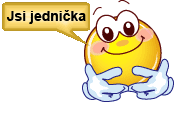 Máme po online hodině matematiky-geometrie, ještě si procvičíte český jazyk a čtení.Český jazykNejdříve si dej slovní kopanou, rozcvič si jazýček na těchto jazykolamech.Strč prst skrz krk.Já rád játra, ty rád játra.Strýc Šusta suší šusťák.Z těchto písmen slož 5 slov.P E L A V SV pracovním sešitě si vypracuj cvičení 2, 3/19Ještě si dáme trošičku slohu. Umíš se omluvit? Pokud uděláme chybu, je důležité se umět omluvit.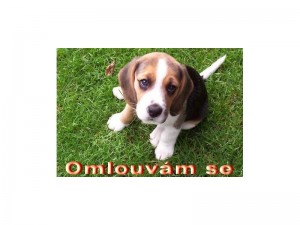 V učebnici s Agátkou na straně 32/1 k tomu máme pár úkolů.Čtení-psaníNajdeš slova, která se rýmují?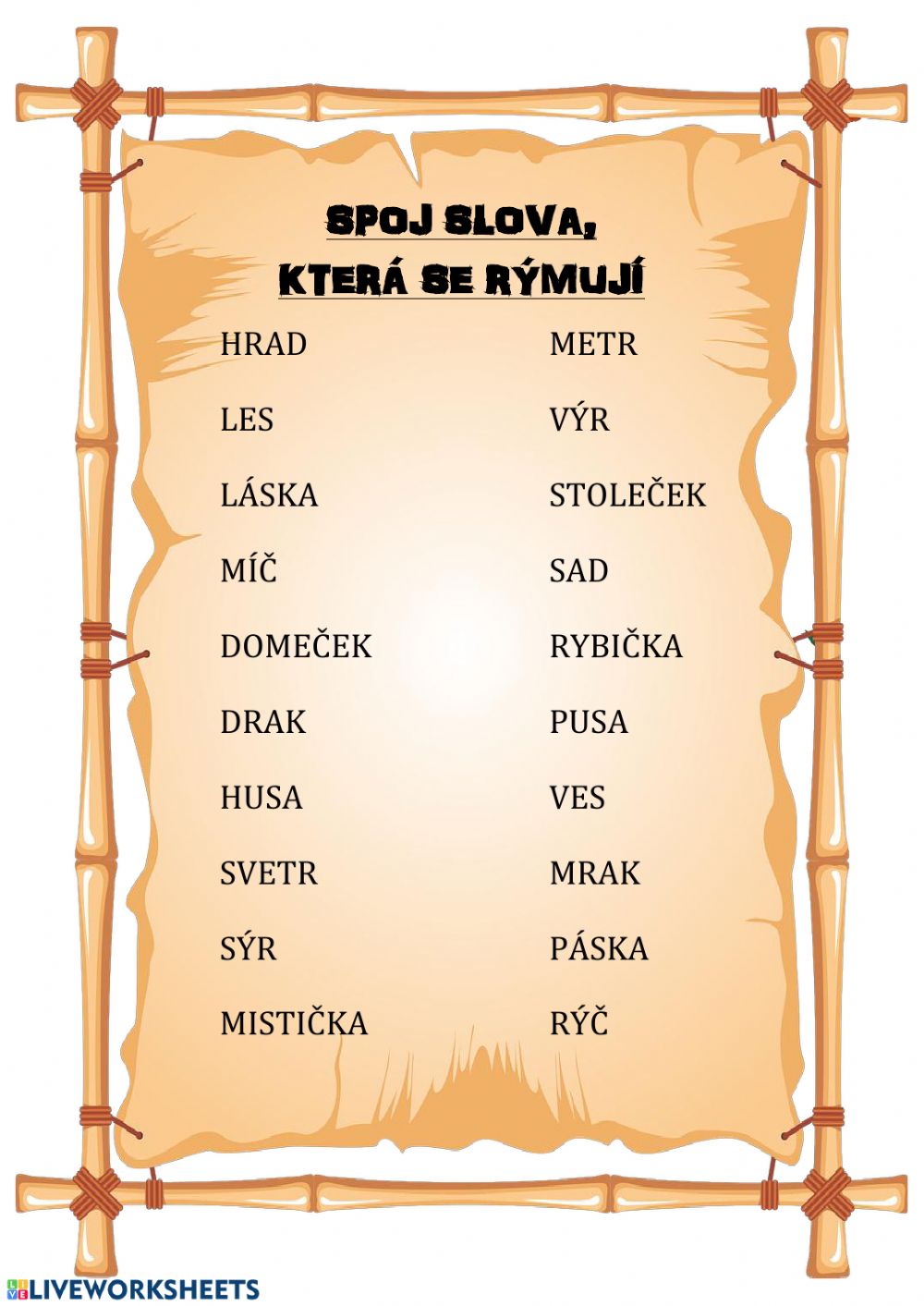 Dočti si Štaflíka a Špagetku na straně 37.Vylušti ze souřadnic slovo. Kartičku máš v kouzelné krabičce.4h    5e        6d       3a      8e   2e   7i  Nakresli výsledek do sešitu ze čtení.PsaníDokonči v písance stranu 18- vylušti a napiš přesmyčky.Opatruj se, pomáhej. Hezký víkend.Vaše paní učitelka Gabča